St Giles’ School Development Plan2022-23St Giles’ School Development Plan2022-23Quality of Education 1To work in partnership with parents to improve learner attendance.Link Governor – Achievement and StandardsQuality of Education 1To work in partnership with parents to improve learner attendance.Link Governor – Achievement and StandardsQuality of Education 1To work in partnership with parents to improve learner attendance.Link Governor – Achievement and StandardsQuality of Education 1To work in partnership with parents to improve learner attendance.Link Governor – Achievement and StandardsQuality of Education 1To work in partnership with parents to improve learner attendance.Link Governor – Achievement and StandardsQuality of Education 1To work in partnership with parents to improve learner attendance.Link Governor – Achievement and StandardsQuality of Education 1To work in partnership with parents to improve learner attendance.Link Governor – Achievement and StandardsQuality of Education 1To work in partnership with parents to improve learner attendance.Link Governor – Achievement and StandardsQuality of Education 1To work in partnership with parents to improve learner attendance.Link Governor – Achievement and StandardsQuality of Education 1To work in partnership with parents to improve learner attendance.Link Governor – Achievement and StandardsTarget OneActionsLeadHT / DT / Department Leaders / FSWLeadHT / DT / Department Leaders / FSWResources / cost Resources / cost Timing Blue achieved, Green on track, Amber at risk, Red will miss the milestoneTiming Blue achieved, Green on track, Amber at risk, Red will miss the milestoneGovernor MonitoringGovernor MonitoringImpact / Next StepsImpact / Next StepsDeliver clear information to learners, staff and families about the school’s expectations and routines for learner attendance.Review and revise the school’s Attendance Policy to include Nursery provision and ensure a graded response from designated staff to learner absence on a daily basis. DHTDHTLMT Meeting timeLMT Meeting timeOn track for November 22On track for November 22Achievement and StandardsNovember 22Achievement and StandardsNovember 22Staff,  families and where appropriate learners, clearly understand  the school’s expectations and routines for learner attendanceStaff,  families and where appropriate learners, clearly understand  the school’s expectations and routines for learner attendanceDeliver clear information to learners, staff and families about the school’s expectations and routines for learner attendance.Ensure families are aware of the school’s policy.HTHTSchool News Letter, website and HandbooksSchool News Letter, website and HandbooksContent in September and October NewslettersContent in September and October NewslettersAchievement and StandardsAchievement and StandardsStaff,  families and where appropriate learners, clearly understand  the school’s expectations and routines for learner attendanceStaff,  families and where appropriate learners, clearly understand  the school’s expectations and routines for learner attendanceDeliver clear information to learners, staff and families about the school’s expectations and routines for learner attendance.Departments to develop an offer of irresistible curriculum activities and events across the year.Department LeadersDepartment LeadersAppraisal target for teachersAppraisal target for teachersOngoing throughout the yearResidential trip Sept 22Move & Groove Week Oct 22Upper School Wow event Oct 22Ongoing throughout the yearResidential trip Sept 22Move & Groove Week Oct 22Upper School Wow event Oct 22Achievement and StandardsAchievement and StandardsStaff,  families and where appropriate learners, clearly understand  the school’s expectations and routines for learner attendanceStaff,  families and where appropriate learners, clearly understand  the school’s expectations and routines for learner attendanceDeliver clear information to learners, staff and families about the school’s expectations and routines for learner attendance.September staff meeting to revise school’s routine responses to learner absence with staff teams, establishing that attendance is ‘everyone’s business’ in school.LMTLMTTeachers’ Meeting Sept 22Teachers’ Meeting Sept 22CompletedCompletedAchievement and StandardsOctober 22Achievement and StandardsOctober 22Staff,  families and where appropriate learners, clearly understand  the school’s expectations and routines for learner attendanceStaff,  families and where appropriate learners, clearly understand  the school’s expectations and routines for learner attendanceDeliver clear information to learners, staff and families about the school’s expectations and routines for learner attendance.Monthly newsletter to families will celebrate the school’s irresistible curriculum offer and consistently emphasise the importance of attendance by learners and its impact on attainment.LMTLMTSchool News Letter, website and HandbooksSchool News Letter, website and HandbooksContent in September and October NewslettersContent in September and October NewslettersAchievement and StandardsOctober 22Achievement and StandardsOctober 22Staff,  families and where appropriate learners, clearly understand  the school’s expectations and routines for learner attendanceStaff,  families and where appropriate learners, clearly understand  the school’s expectations and routines for learner attendanceDeliver clear information to learners, staff and families about the school’s expectations and routines for learner attendance.All school reports for EHCP reviews to include data on individual learner attendance and a reference to  its impact on attainment.Admin TeamAdmin TeamAdmin  team time Admin  team time Discussion September22 – on track to deliver 22-23Discussion September22 – on track to deliver 22-23Achievement and StandardsOctober 22Achievement and StandardsOctober 22Staff,  families and where appropriate learners, clearly understand  the school’s expectations and routines for learner attendanceStaff,  families and where appropriate learners, clearly understand  the school’s expectations and routines for learner attendanceMonitor implementation of attendance policy. Ensure accurate recording of attendance, including coding of absence.DHT / SBMDHT / SBMAdmin  team timeAdmin  team timeAutumn TermAutumn TermAchievement and StandardsNovember 22Achievement and StandardsNovember 22Attendance Policy to be completed and implemented.Trends and patterns in learner attendance to be tracked and addressed.Attendance Policy to be completed and implemented.Trends and patterns in learner attendance to be tracked and addressed.Monitor implementation of attendance policy. Weekly monitoring in LMT meetings of learner attendance using individual and whole school data with discussion about reasons for absence, patterns, attendance of particular groups and the impact of interventions.LMTLMTLMT Meeting timeLMT Meeting timeOngoing – scaffold created for class teachers to use in calls to learners whose absence is causing concern.Ongoing – scaffold created for class teachers to use in calls to learners whose absence is causing concern.Achievement and StandardsAchievement and StandardsAttendance Policy to be completed and implemented.Trends and patterns in learner attendance to be tracked and addressed.Attendance Policy to be completed and implemented.Trends and patterns in learner attendance to be tracked and addressed.Monitor implementation of attendance policy. Bench marking of whole school data with similar Special School settingsHT / DHTHT / DHTUse SLP and links to other special schoolsUse SLP and links to other special schoolsEnd of Autumn TermEnd of Autumn TermAchievement and StandardsAchievement and StandardsAttendance Policy to be completed and implemented.Trends and patterns in learner attendance to be tracked and addressed.Attendance Policy to be completed and implemented.Trends and patterns in learner attendance to be tracked and addressed.Monitor implementation of attendance policy. Weekly monitoring in Multiagency meetings of learner attendance using individual and whole school data with discussion about support offer for children / young people with medical conditions and mental health problems.HT / DHTHT / DHTWeekly Multi-agency meetingWeekly Multi-agency meetingOngoingOngoingAchievement and StandardsAchievement and StandardsAttendance Policy to be completed and implemented.Trends and patterns in learner attendance to be tracked and addressed.Attendance Policy to be completed and implemented.Trends and patterns in learner attendance to be tracked and addressed.Monitor implementation of attendance policy. Learner attendance is discussed on a fortnightly basis in Safeguarding meetings and possible interventions discussed e.g. working with other professionals and agencies, such as social care, local authority attendance officers.LMTLMTSafeguarding MeetingsSafeguarding MeetingsOngoingOngoingAchievement and StandardsAchievement and StandardsAttendance Policy to be completed and implemented.Trends and patterns in learner attendance to be tracked and addressed.Attendance Policy to be completed and implemented.Trends and patterns in learner attendance to be tracked and addressed.Monitor implementation of attendance policy. Learner attendance using whole school data with discussion about reasons for absence, patterns, attendance of particular groups and the impact of interventions is discussed at every Governors’ Achievement and Standards Meeting.HT / DHTHT / DHTGovernor MeetingsGovernor MeetingsOngoingOngoingAchievement and StandardsAchievement and StandardsAttendance Policy to be completed and implemented.Trends and patterns in learner attendance to be tracked and addressed.Attendance Policy to be completed and implemented.Trends and patterns in learner attendance to be tracked and addressed.Monitor implementation of attendance policy. Develop relationship with  local authority attendance teams to support implementation of attendance policy.HT / DHTHT / DHTContact with SEN caseworkers about use of CMIEContact with SEN caseworkers about use of CMIEOngoingOngoingAchievement and StandardsAchievement and StandardsAttendance Policy to be completed and implemented.Trends and patterns in learner attendance to be tracked and addressed.Attendance Policy to be completed and implemented.Trends and patterns in learner attendance to be tracked and addressed.Develop support for learners who are unable to physically attend school due to complex medical conditions.Meet with Local Authority, Health and Social Care to agree responsibilities for learners too unwell to attend school.HTHTContact with SEN caseworkers about use of CMIEContact with SEN caseworkers about use of CMIEOngoingOngoingAchievement and StandardsAchievement and StandardsLearners who are unwell and unable to attend school are appropriately supported and their return to school assisted.Learners who are unwell and unable to attend school are appropriately supported and their return to school assisted.Develop support for learners who are unable to physically attend school due to complex medical conditions.Continue to work closely with Hospital schools to support the needs of learners in school appropriately. DHTDHTAchievement and StandardsAchievement and StandardsLearners who are unwell and unable to attend school are appropriately supported and their return to school assisted.Learners who are unwell and unable to attend school are appropriately supported and their return to school assisted.Develop support for learners who are unable to physically attend school due to complex medical conditions.Make links to nursing and play team in Rainbow Ward at Croydon University Hospital with support from Special School Nursing Team to ensure essential information about learners’ communication and interests is shared with staff at the hospital. DHTDHTAchievement and StandardsAchievement and StandardsLearners who are unwell and unable to attend school are appropriately supported and their return to school assisted.Learners who are unwell and unable to attend school are appropriately supported and their return to school assisted.St Giles’ School Development Plan2022-23St Giles’ School Development Plan2022-23Quality of Education 2To further improve learner access to Alternative and Augmentative Communication (AAC).Link Governor – Achievement and StandardsQuality of Education 2To further improve learner access to Alternative and Augmentative Communication (AAC).Link Governor – Achievement and StandardsQuality of Education 2To further improve learner access to Alternative and Augmentative Communication (AAC).Link Governor – Achievement and StandardsQuality of Education 2To further improve learner access to Alternative and Augmentative Communication (AAC).Link Governor – Achievement and StandardsQuality of Education 2To further improve learner access to Alternative and Augmentative Communication (AAC).Link Governor – Achievement and StandardsQuality of Education 2To further improve learner access to Alternative and Augmentative Communication (AAC).Link Governor – Achievement and StandardsQuality of Education 2To further improve learner access to Alternative and Augmentative Communication (AAC).Link Governor – Achievement and StandardsQuality of Education 2To further improve learner access to Alternative and Augmentative Communication (AAC).Link Governor – Achievement and StandardsQuality of Education 2To further improve learner access to Alternative and Augmentative Communication (AAC).Link Governor – Achievement and StandardsQuality of Education 2To further improve learner access to Alternative and Augmentative Communication (AAC).Link Governor – Achievement and StandardsTarget TwoActionsLeadHT / Communication TLR LeadHT / Communication TLR Resources / cost Resources / cost Timing Blue achieved, Green on track, Amber at risk, Red will miss the milestoneTiming Blue achieved, Green on track, Amber at risk, Red will miss the milestoneGovernor MonitoringGovernor MonitoringImpact / Next StepsImpact / Next StepsEstablish a rigorous and sequential approach to the teaching of multi-modal Alternative and Augmentative Communication (AAC) strategies within the school.Complete Communication semi-formal and formal curriculum booklets with reference to appropriate AAC strategies and techniques for each curriculum pathway. Update website.Communication TLRCommunication TLRTLR post holder PPATLR post holder PPATLR post holder for communication has asked to stand down for the year. Interim holder to be appointed.TLR post holder for communication has asked to stand down for the year. Interim holder to be appointed.Achievement and StandardsAchievement and StandardsSequential and rigorous approach to AAC in place and reflected in curriculum.Sequential and rigorous approach to AAC in place and reflected in curriculum.Establish a rigorous and sequential approach to the teaching of multi-modal Alternative and Augmentative Communication (AAC) strategies within the school.Communication faculty and SaLT to deliver INSET day October 2022, providing staff team with overview of sequence of AAC approaches to support learners.Communication TLR / SALTCommunication TLR / SALT£250 – cost of Specialist Teacher.Video content.Training to be recorded where possible£250 – cost of Specialist Teacher.Video content.Training to be recorded where possibleOctober 31.10.22October 31.10.22Achievement and StandardsAchievement and StandardsSequential and rigorous approach to AAC in place and reflected in curriculum.Sequential and rigorous approach to AAC in place and reflected in curriculum.Establish a rigorous and sequential approach to the teaching of multi-modal Alternative and Augmentative Communication (AAC) strategies within the school.Information on sequential approach used in all training sessions on AAC to be used to create future Induction Booklet for new members of staff.Communication TLR / SALTCommunication TLR / SALT£250 – cost of Specialist Teacher.Video content.Training to be recorded where possible£250 – cost of Specialist Teacher.Video content.Training to be recorded where possibleOctober 31.10.22October 31.10.22Achievement and StandardsAchievement and StandardsSequential and rigorous approach to AAC in place and reflected in curriculum.Sequential and rigorous approach to AAC in place and reflected in curriculum.Create an environment where all adults working with learners are communication partners who are modelling learners’ AAC systems using robust AAC systems that are available throughout the day.INSET day 1.09.22 and ongoing staff training to establish expectation that;All learners have access to Total Communication and the many different types of communication they use (e.g., objects of reference, speech, sign, symbol, picture, photo, object, gesture, vocalisations etc.).Learners’ AAC systems available at all times including meals /play/ assembly,Communication passports available to supply staff/professionals, describing learners’ AAC systems and communication partner support, Staff actively model communication in class during adult led sessions.LMT Communication TLR / SALTLMT Communication TLR / SALTWednesday morning Staff training sessions to be used Wednesday morning Staff training sessions to be used Ongoing throughout the yearMakaton signing in Friday Staff Briefing sessionsStaff given links to AAC awareness month through October briefing notesOngoing throughout the yearMakaton signing in Friday Staff Briefing sessionsStaff given links to AAC awareness month through October briefing notesAchievement and StandardsAchievement and StandardsThe school is a Total Communication environment in which  all adults working with learners are communication partners who are modelling robust learners’ AAC systems, available to them throughout the day.The school is a Total Communication environment in which  all adults working with learners are communication partners who are modelling robust learners’ AAC systems, available to them throughout the day.Create an environment where all adults working with learners are communication partners who are modelling learners’ AAC systems using robust AAC systems that are available throughout the day.Lesson observations in Autumn Term to focus on adults as communication partners and learner access to AAC systems.LMT /  Communication TLRLMT /  Communication TLRAutumn term lesson observationsAutumn term lesson observationsAutumn TermAutumn TermAchievement and StandardsAchievement and StandardsThe school is a Total Communication environment in which  all adults working with learners are communication partners who are modelling robust learners’ AAC systems, available to them throughout the day.The school is a Total Communication environment in which  all adults working with learners are communication partners who are modelling robust learners’ AAC systems, available to them throughout the day.Further develop systematic teaching and use of TaSSeLs: Tactile Signing for Sensory Learners / Makaton within and outside the school for learners with  little or no functional speech.TLR post holder to complete training as Makaton Instructor and familiarise herself with TaSSeLs: Tactile Signing for Sensory Learners.Makaton TLRMakaton TLR£2000£2000Current post holder also covering Middle School Department Leader. Training planned for late Spring Term.Current post holder also covering Middle School Department Leader. Training planned for late Spring Term.Achievement and StandardsAchievement and StandardsSystematic teaching and use of TaSSeLs: Tactile Signing for Sensory Learners / Makaton within and outside the schoolSystematic teaching and use of TaSSeLs: Tactile Signing for Sensory Learners / Makaton within and outside the schoolFurther develop systematic teaching and use of TaSSeLs: Tactile Signing for Sensory Learners / Makaton within and outside the school for learners with  little or no functional speech.All teachers, TA4/3/2s to complete training in Makaton or TaSSeLs: Tactile Signing for Sensory Learners by the end of the year.Makaton TLRMakaton TLRTwilight Summer termTwilight Summer termTwilights to be used Summer Term in place of INSET day(s) ?Twilights to be used Summer Term in place of INSET day(s) ?Achievement and StandardsAchievement and StandardsSystematic teaching and use of TaSSeLs: Tactile Signing for Sensory Learners / Makaton within and outside the schoolSystematic teaching and use of TaSSeLs: Tactile Signing for Sensory Learners / Makaton within and outside the schoolFurther develop systematic teaching and use of TaSSeLs: Tactile Signing for Sensory Learners / Makaton within and outside the school for learners with  little or no functional speech.Department leaders to agree with teaching staff and SaLT core Makaton and / or TaSSeLs vocabulary each term that links to department topic theme or class routines.A sign vocabulary book is accessible for all staff in the classroom with this vocabulary.Department LeadersDepartment LeadersOngoingOngoingOngoing throughout the yearMakaton signing in Friday Staff Briefing sessions TaSSeLs training planned for November Wednesday Staff training Ongoing throughout the yearMakaton signing in Friday Staff Briefing sessions TaSSeLs training planned for November Wednesday Staff training Achievement and StandardsAchievement and StandardsSystematic teaching and use of TaSSeLs: Tactile Signing for Sensory Learners / Makaton within and outside the schoolSystematic teaching and use of TaSSeLs: Tactile Signing for Sensory Learners / Makaton within and outside the schoolFurther develop systematic teaching and use of TaSSeLs: Tactile Signing for Sensory Learners / Makaton within and outside the school for learners with  little or no functional speech.One Wednesday staff training meeting each term to be used to enable Departments practise signing of core vocabulary.Makaton TLRMakaton TLRWednesday morning Staff training sessions to be usedWednesday morning Staff training sessions to be usedCompleted September 21Completed September 21Achievement and StandardsAchievement and StandardsSystematic teaching and use of TaSSeLs: Tactile Signing for Sensory Learners / Makaton within and outside the schoolSystematic teaching and use of TaSSeLs: Tactile Signing for Sensory Learners / Makaton within and outside the schoolFurther develop systematic teaching and use of TaSSeLs: Tactile Signing for Sensory Learners / Makaton within and outside the school for learners with  little or no functional speech.Parents to be offered Makaton / TaSSeLs training. EHCP actions to be used to identify most urgent requests.Makaton TLRMakaton TLRSummer Term?Summer Term?Current post holder also covering Middle School Department Leader. Training planned for late Spring Term.Current post holder also covering Middle School Department Leader. Training planned for late Spring Term.Achievement and StandardsAchievement and StandardsSystematic teaching and use of TaSSeLs: Tactile Signing for Sensory Learners / Makaton within and outside the schoolSystematic teaching and use of TaSSeLs: Tactile Signing for Sensory Learners / Makaton within and outside the schoolFurther develop systematic teaching and use of TaSSeLs: Tactile Signing for Sensory Learners / Makaton within and outside the school for learners with  little or no functional speech.Involve family in developing vocabulary of the communication book or boards to include fringe / personalised vocabulary reflecting the learner’s interests and their environment.Communication TLR / SALT / FSWCommunication TLR / SALT / FSWDiscussion with SaLT and new Communication TLR post holder requiredDiscussion with SaLT and new Communication TLR post holder requiredAchievement and StandardsAchievement and StandardsSystematic teaching and use of TaSSeLs: Tactile Signing for Sensory Learners / Makaton within and outside the schoolSystematic teaching and use of TaSSeLs: Tactile Signing for Sensory Learners / Makaton within and outside the schoolFurther develop the creation and use of communication books and boards within the  and outside the school for learners with  little or no functional speech.Learners’ EHCPs to reflect AAC needs/provision including  Time / staff commitment within school required to create and update books and boards,Time/staffing working in partnership with parentsRole of staff as communication partners in class.HT / DHT / SENDCOHT / DHT / SENDCOEHCP meetingsEHCP meetingsOngoing throughout the yearOngoing throughout the yearAchievement and StandardsAchievement and StandardsHigh quality Communication Books and boards have been created and are used both within school and in the learner’s family home and local communityHigh quality Communication Books and boards have been created and are used both within school and in the learner’s family home and local communityFurther develop the creation and use of communication books and boards within the  and outside the school for learners with  little or no functional speech.LMT to review role of TA3 for Communication to enable creation of communication books / boards. LMTLMTAutumn 22Autumn 22Achievement and StandardsAchievement and StandardsHigh quality Communication Books and boards have been created and are used both within school and in the learner’s family home and local communityHigh quality Communication Books and boards have been created and are used both within school and in the learner’s family home and local communityFurther develop the creation and use of communication books and boards within the  and outside the school for learners with  little or no functional speech.LMT, SaLT and TLR Communication post holder to agree;Learners who may require a high-tech speech-generating device in the future,Learners who would benefit from school led tutoring funding to support possible future access to high-tech speech-generating device,Evidence from class required to trigger / support a specialised assessment,Information from other professionals required to trigger / support a specialised assessment.LMTLMTAutumn 22Autumn 22Achievement and StandardsAchievement and StandardsHigh quality Communication Books and boards have been created and are used both within school and in the learner’s family home and local communityHigh quality Communication Books and boards have been created and are used both within school and in the learner’s family home and local communityFurther develop the creation and use of communication books and boards within the  and outside the school for learners with  little or no functional speech.HT and Governors undertake discussion with all services about funding source for AAC equipment. This is reflected in EHCPs.Communication TLR / SALTCommunication TLR / SALTLetter sent October 22 to Health re – funding for AAC equipment Meeting 20.10.22 with Head of SENLetter sent October 22 to Health re – funding for AAC equipment Meeting 20.10.22 with Head of SENAchievement and StandardsAchievement and StandardsHigh quality Communication Books and boards have been created and are used both within school and in the learner’s family home and local communityHigh quality Communication Books and boards have been created and are used both within school and in the learner’s family home and local communityEstablish practice for learners with a clear discrepancy between their level of understanding and their ability to speak:to access a specialised assessmentto obtain a high-tech speech-generating device where appropriate,to develop skills If high-tech device has been obtained, involve families in;developing vocabulary of speech-generating device to include personalised vocabulary reflecting learners’ interests and needs at home,familiarisation with  speech-generating device.Communication TLR / SALTCommunication TLR / SALTTLR post holder for communication has asked to stand down for the year. Interim holder to be appointed.TLR post holder for communication has asked to stand down for the year. Interim holder to be appointed.Achievement and StandardsAchievement and StandardsEstablish practice for learners with a clear discrepancy between their level of understanding and their ability to speak:to access a specialised assessmentto obtain a high-tech speech-generating device where appropriate,to develop skills Reflect cost of high-tech device and time within school required to update the device, work in partnership with parents and train the staff team in each learner’s EHCP.Communication TLR / SALTCommunication TLR / SALTEHCP MeetingsEHCP MeetingsLetter sent October 22 to Health re – funding for AAC equipment Meeting 20.10.22 with Head of SENLetter sent October 22 to Health re – funding for AAC equipment Meeting 20.10.22 with Head of SENAchievement and StandardsAchievement and StandardsSt Giles’ School Development Plan2022-23St Giles’ School Development Plan2022-23Quality of Education / Personal Development 3To further develop support for learners with social communication needs.  Link Governor– Achievement and StandardsQuality of Education / Personal Development 3To further develop support for learners with social communication needs.  Link Governor– Achievement and StandardsQuality of Education / Personal Development 3To further develop support for learners with social communication needs.  Link Governor– Achievement and StandardsQuality of Education / Personal Development 3To further develop support for learners with social communication needs.  Link Governor– Achievement and StandardsQuality of Education / Personal Development 3To further develop support for learners with social communication needs.  Link Governor– Achievement and StandardsQuality of Education / Personal Development 3To further develop support for learners with social communication needs.  Link Governor– Achievement and StandardsQuality of Education / Personal Development 3To further develop support for learners with social communication needs.  Link Governor– Achievement and StandardsQuality of Education / Personal Development 3To further develop support for learners with social communication needs.  Link Governor– Achievement and StandardsQuality of Education / Personal Development 3To further develop support for learners with social communication needs.  Link Governor– Achievement and StandardsQuality of Education / Personal Development 3To further develop support for learners with social communication needs.  Link Governor– Achievement and StandardsTarget ThreeActionsLeadHT / DHT / SENDCO/ Department LeadersLeadHT / DHT / SENDCO/ Department Leaderscost cost Timing Blue achieved, Green on track, Amber at risk, Red will miss the milestoneTiming Blue achieved, Green on track, Amber at risk, Red will miss the milestoneGovernor MonitoringGovernor MonitoringImpact / Next StepsImpact / Next StepsSchool to undertake a self-audit of current practice using some of the standards from the National Autistic Association Autism Accreditation Assessment ..SENDCO to identify the number of learners with autism identified on their EHCPs,the number of learners who have social communication identified on their EHCP.SENDCOSENDCOSENDCO timeSENDCO timeOngoingOngoingAchievement and StandardsAchievement and StandardsSchool to have accurate record of learners who have social communication difficulties and routes for assessment establishedSchool to have accurate record of learners who have social communication difficulties and routes for assessment establishedSchool to undertake a self-audit of current practice using some of the standards from the National Autistic Association Autism Accreditation Assessment ..Department Leaders to work with teachers to identify learners without an ASD diagnosis who teachers believe may have autism,the main approaches or methods employed by the school to support learners with social communication needs.LMTLMTDepartment MeetingsDepartment MeetingsAchievement and StandardsAchievement and StandardsSchool to have accurate record of learners who have social communication difficulties and routes for assessment establishedSchool to have accurate record of learners who have social communication difficulties and routes for assessment establishedSchool to undertake a self-audit of current practice using some of the standards from the National Autistic Association Autism Accreditation Assessment ..LMT and SENDCO to meet with SaLT / community paediatrician to cross reference results and identify, review and discuss:Routes for assessment of Learners who may have ASD,Future training and professional development needs,Person centred planning for learners with ASD is recorded e.g. communication passports, Behaviour plans.Department LeadersSENDCODepartment LeadersSENDCOSENDCO and SaLT have established route for assessment. This has been shared with the staff team.SENDCO and SaLT have established route for assessment. This has been shared with the staff team.Achievement and StandardsAchievement and StandardsSchool to have accurate record of learners who have social communication difficulties and routes for assessment establishedSchool to have accurate record of learners who have social communication difficulties and routes for assessment establishedSchool to undertake a self-audit of current practice using some of the standards from the National Autistic Association Autism Accreditation Assessment ..Admin team to cross reference SIMS to ensure the school has an accurate record of learners with ASD.SBMSBMAdmin timeAdmin timeAchievement and StandardsAchievement and StandardsSchool to have accurate record of learners who have social communication difficulties and routes for assessment establishedSchool to have accurate record of learners who have social communication difficulties and routes for assessment establishedSchool to undertake a self-audit of current practice using some of the standards from the National Autistic Association Autism Accreditation Assessment ..Focus on INSET day October 2022 to provide the staff team with an overview of approaches or methods to support learners with social communication needs.Communication TLR / SALT / SENDCOCommunication TLR / SALT / SENDCOMeeting 14.09.22 to plan training by SALT and school for 31.10.22Meeting 14.09.22 to plan training by SALT and school for 31.10.22Achievement and StandardsAchievement and StandardsSchool to have accurate record of learners who have social communication difficulties and routes for assessment establishedSchool to have accurate record of learners who have social communication difficulties and routes for assessment establishedSchool to undertake a self-audit of current practice using some of the standards from the National Autistic Association Autism Accreditation Assessment ..Use of Wednesday morning training sessions for further staff training in ASD and approaches or methods to support learners with social communication issues e.g. Zones of Regulation.SENDCO / Department leaderSENDCO / Department leaderStaff Training timeStaff Training timeAutumn termSENDCO delivered introduction to ASDMiddle school leader - Zones of regulation training ASD display session – Sarah M OrangeAutumn termSENDCO delivered introduction to ASDMiddle school leader - Zones of regulation training ASD display session – Sarah M OrangeAchievement and StandardsAchievement and StandardsSchool to have accurate record of learners who have social communication difficulties and routes for assessment establishedSchool to have accurate record of learners who have social communication difficulties and routes for assessment establishedStaff team to receive training in approaches or methods to support learners with social communication issues.Specialist support e.g. PRICE / Social Eyes, to be sourced to support further training for staff supporting learners with social communication issues who are struggling to make progress. Where appropriate, funding and description of provision to be made through an Interim EHCP meeting and panel application. LMT / SENDCOLMT / SENDCOPRICE training to be undertaken for Green classSocial Eyes booked for 7.11.22 – Green class and Orange class.Panel application for PRICE training madePRICE training to be undertaken for Green classSocial Eyes booked for 7.11.22 – Green class and Orange class.Panel application for PRICE training madeAchievement and StandardsAchievement and StandardsTrained staff team able to meet the needs of pupils with social communication issues.Trained staff team able to meet the needs of pupils with social communication issues.Staff team to receive training in approaches or methods to support learners with social communication issues.Information used in all training sessions on social communication to be used to create future Induction Booklet for new members of staff.HTHTOngoingOngoingAchievement and StandardsAchievement and StandardsTrained staff team able to meet the needs of pupils with social communication issues.Trained staff team able to meet the needs of pupils with social communication issues.Staff team to receive training in approaches or methods to support learners with social communication issues.Pilot of low stimulus display techniques in Orange ClassSchool’s display policy to be reviewed by LMT and amended to reflect impact of  high visual display on learners with autism and those who have sensory processing impairments.LMT / SENDCOLMT / SENDCOMaterial ordered for Orange ClassApproach to be shared with staff team 19.10.22Material ordered for Orange ClassApproach to be shared with staff team 19.10.22Achievement and StandardsAchievement and StandardsTrained staff team able to meet the needs of pupils with social communication issues.Trained staff team able to meet the needs of pupils with social communication issues.Create learning spaces that will support autistic children.SENDCO and Department leaders to support teachers and class teams to think strategically about placing tables, chairs, workstations, computers and cupboards to enable ASD learners and learners with sensory processing issues to have personal space and equipment. This to include;use of dividers where appropriate, access to sensory regulating equipment / activities,creation of individual workstations with TEACCH activities and workbox and ‘finished’ box.SENDCO and Department leadersSENDCO and Department leadersAchievement and StandardsAchievement and StandardsSchool environment made as accessible as possible for pupils with ASD / social communication difficulties.School environment made as accessible as possible for pupils with ASD / social communication difficulties.Create learning spaces that will support autistic children.Lesson observations in Autumn Term to focus on classroom environment for learners with autism.LMTLMTOngoingOngoingAchievement and StandardsAchievement and StandardsSchool environment made as accessible as possible for pupils with ASD / social communication difficulties.School environment made as accessible as possible for pupils with ASD / social communication difficulties.St Giles’ School Development Plan2022-23St Giles’ School Development Plan2022-23Leadership and Management 1To improve the accuracy and consistency of EHCPs across the school.                                        Link Governor –  ResourcesLeadership and Management 1To improve the accuracy and consistency of EHCPs across the school.                                        Link Governor –  ResourcesLeadership and Management 1To improve the accuracy and consistency of EHCPs across the school.                                        Link Governor –  ResourcesLeadership and Management 1To improve the accuracy and consistency of EHCPs across the school.                                        Link Governor –  ResourcesLeadership and Management 1To improve the accuracy and consistency of EHCPs across the school.                                        Link Governor –  ResourcesLeadership and Management 1To improve the accuracy and consistency of EHCPs across the school.                                        Link Governor –  ResourcesLeadership and Management 1To improve the accuracy and consistency of EHCPs across the school.                                        Link Governor –  ResourcesLeadership and Management 1To improve the accuracy and consistency of EHCPs across the school.                                        Link Governor –  ResourcesLeadership and Management 1To improve the accuracy and consistency of EHCPs across the school.                                        Link Governor –  ResourcesLeadership and Management 1To improve the accuracy and consistency of EHCPs across the school.                                        Link Governor –  ResourcesTarget FourActionsLeadLeadResources / cost Resources / cost Timing Blue achieved, Green on track, Amber at risk, Red will miss the milestoneTiming Blue achieved, Green on track, Amber at risk, Red will miss the milestoneGovernor MonitoringGovernor MonitoringImpact / Next StepsImpact / Next StepsCreate role of SENDCO to support accuracy and consistency of  EHCPs.Induction training programme for new SENDCO to include;FSW meeting,Class observations,Evidence for Learning – familiarity / training,Moving and Handling / Eating and Drinking training,Meeting with Sarah Lishmund Early Years Team LA re – EHCP Framework,Attend LA funding panel meeting.SENDCOSENDCOCost f Moving and Handling trainingCost f Moving and Handling trainingMoving and Handling / Eating and Drinking training Meeting with Sarah Lishmund Early Years Team LA re – EHCP FrameworkClass observations ongoingPanel meeting to be confirmed with SEN Head of ServiceMoving and Handling / Eating and Drinking training Meeting with Sarah Lishmund Early Years Team LA re – EHCP FrameworkClass observations ongoingPanel meeting to be confirmed with SEN Head of ServiceResources Committee Resources Committee Role of SENDCO established and EHCP process reviewed to support accuracy and obtain appropriate provision for pupils.Role of SENDCO established and EHCP process reviewed to support accuracy and obtain appropriate provision for pupils.Create role of SENDCO to support accuracy and consistency of  EHCPs.Review current EHCP process with teachers identifying positive practice, issues and ambitions.LMTLMTStaff meetingStaff meetingStaff Meeting September 22Staff Meeting September 22Resources CommitteeResources CommitteeRole of SENDCO established and EHCP process reviewed to support accuracy and obtain appropriate provision for pupils.Role of SENDCO established and EHCP process reviewed to support accuracy and obtain appropriate provision for pupils.Create role of SENDCO to support accuracy and consistency of  EHCPs.Establish job description and prioritise and timetable workload for SENDCO to include:Opportunity to work in partnership with teachers (Thursday pm)Gathering of evidence for new EHCPs,Application for equipment/additional provision for learners.HTHTJob description and timetable completed September 22Reflected in SEN policy October 22Job description and timetable completed September 22Reflected in SEN policy October 22Resources Committee and  Achievement and StandardsResources Committee and  Achievement and StandardsRole of SENDCO established and EHCP process reviewed to support accuracy and obtain appropriate provision for pupils.Role of SENDCO established and EHCP process reviewed to support accuracy and obtain appropriate provision for pupils.Create role of SENDCO to support accuracy and consistency of  EHCPs.SENDCO / Croydon Early Years’ Service / Admin Team to meet to confirm timescales and processes for:EHC needs assessment and preparation of the EHC plan,Timing for EHCP reviews – including transfer between phases,Use of Admin team for supporting meetings, Information for parents and recording of views,Early Years reviews for learners without EHCPs.HTHTMeetings completed September 22Meetings completed September 22Resources CommitteeResources CommitteeRole of SENDCO established and EHCP process reviewed to support accuracy and obtain appropriate provision for pupils.Role of SENDCO established and EHCP process reviewed to support accuracy and obtain appropriate provision for pupils.Create role of SENDCO to support accuracy and consistency of  EHCPs.Establish timetable, work station(s) and meeting areas available for SENDCO. Ensure meeting area has access to necessary IT and is conducive to meetings with parents.SENDCO / HT / SBMSENDCO / HT / SBMAutumn TermArea identified, workstation.Whiteboard and seatingAutumn TermArea identified, workstation.Whiteboard and seatingResources CommitteeResources CommitteeRole of SENDCO established and EHCP process reviewed to support accuracy and obtain appropriate provision for pupils.Role of SENDCO established and EHCP process reviewed to support accuracy and obtain appropriate provision for pupils.Create role of SENDCO to support accuracy and consistency of  EHCPs.LMT and SENDCO to work to identify generic costed education provision for MLD, SLD and PMLD cohorts that reflect the school’s curriculum offer and agreed delegated care and health support for learners, HT / SBMHT / SBMAutumn TermAutumn TermFGBFGBRole of SENDCO established and EHCP process reviewed to support accuracy and obtain appropriate provision for pupils.Role of SENDCO established and EHCP process reviewed to support accuracy and obtain appropriate provision for pupils.Create role of SENDCO to support accuracy and consistency of  EHCPs.Discuss and agree  generic costed education provision with GovernorsSBM / LMT / SENDCOSBM / LMT / SENDCOAutumn TermAutumn TermFGBFGBRole of SENDCO established and EHCP process reviewed to support accuracy and obtain appropriate provision for pupils.Role of SENDCO established and EHCP process reviewed to support accuracy and obtain appropriate provision for pupils.LMT and Governors work in partnership with Local Authority, Health and Social Care to identify standard provision for MLD, SLD and PMLD learners.Provide case studies for the most complex, mid-range and least complex pupils, itemising accurate actual annual costs per placement to the LA, Health and Social Care.SBM / HT / SENDCOSBM / HT / SENDCOFGBFGBProvision for learners at St Giles reviewed in partnership with  Local Authority, Health and Social CareProvision for learners at St Giles reviewed in partnership with  Local Authority, Health and Social CareLMT and Governors work in partnership with Local Authority, Health and Social Care to identify standard provision for MLD, SLD and PMLD learners.SENDCO and HT / DHT to identify learners in each cohort whose education provision needs to exceed generic provision.  SBM / HTSBM / HTFGBFGBProvision for learners at St Giles reviewed in partnership with  Local Authority, Health and Social CareProvision for learners at St Giles reviewed in partnership with  Local Authority, Health and Social CareLMT and Governors work in partnership with Local Authority, Health and Social Care to identify standard provision for MLD, SLD and PMLD learners.Governors and HT to discuss the range of costed provision with the Local Authority, Health and Social Care.SENDCO / HT / DHTSENDCO / HT / DHTLetter sent October 22 to Health re – funding for AAC equipment Meeting 20.10.22 with Head of SENLetter sent October 22 to Health re – funding for AAC equipment Meeting 20.10.22 with Head of SENFGBFGBProvision for learners at St Giles reviewed in partnership with  Local Authority, Health and Social CareProvision for learners at St Giles reviewed in partnership with  Local Authority, Health and Social CareLMT and Governors work in partnership with Local Authority, Health and Social Care to identify standard provision for MLD, SLD and PMLD learners.LMT / SENDCO to introduce, where appropriate, the use of generic descriptors when reviewing EHCPs and developing new ones.SENDCO / HT / LMTSENDCO / HT / LMTFGBFGBProvision for learners at St Giles reviewed in partnership with  Local Authority, Health and Social CareProvision for learners at St Giles reviewed in partnership with  Local Authority, Health and Social CareLMT and Governors work in partnership with Local Authority, Health and Social Care to identify standard provision for MLD, SLD and PMLD learners.School to cease funding full cost of specialist equipment from January 23 recommended by Health Services.  This equipment should be provided via the health section of the EHCP and be funded by health.HTHTLetter sent October 22 to Health re – funding for AAC equipmentLetter sent October 22 to Health re – funding for AAC equipmentFGBFGBProvision for learners at St Giles reviewed in partnership with  Local Authority, Health and Social CareProvision for learners at St Giles reviewed in partnership with  Local Authority, Health and Social CareFurther develop person-centred approach to EHCP reviews partnership with child / young people and their parents taking account of their views, wishes and feelings in EHCP Reviews.SENDCO to obtain information from Local authority on Personal Budgets as part of the Local Offer establishing eligibility criteria and the decision-making processes should parents require this.SENDCOSENDCOResources Committee and  Achievement and StandardsResources Committee and  Achievement and StandardsEHCP reviews foster a partnership with the child / young people and their parents taking full  account of their views, wishes and feelings in EHCP Reviews.EHCP reviews foster a partnership with the child / young people and their parents taking full  account of their views, wishes and feelings in EHCP Reviews.Further develop person-centred approach to EHCP reviews partnership with child / young people and their parents taking account of their views, wishes and feelings in EHCP Reviews.Ensure parents and, where appropriate, CYP are part of a discussion about learner attendance and its impact on attainment during the EHCP review.SENDCOSENDCOAttendance included in school report Autumn 22Attendance included in school report Autumn 22Resources Committee and  Achievement and StandardsResources Committee and  Achievement and StandardsEHCP reviews foster a partnership with the child / young people and their parents taking full  account of their views, wishes and feelings in EHCP Reviews.EHCP reviews foster a partnership with the child / young people and their parents taking full  account of their views, wishes and feelings in EHCP Reviews.Further develop person-centred approach to EHCP reviews partnership with child / young people and their parents taking account of their views, wishes and feelings in EHCP Reviews.Review of self-review questions used with learners to further develop learner voice / participation in EHCP reviews using:SENDCO / HT SENDCO / HT Questions reviewed and learner involvement increased Autumn 22Questions reviewed and learner involvement increased Autumn 22Resources Committee and  Achievement and StandardsResources Committee and  Achievement and StandardsEHCP reviews foster a partnership with the child / young people and their parents taking full  account of their views, wishes and feelings in EHCP Reviews.EHCP reviews foster a partnership with the child / young people and their parents taking full  account of their views, wishes and feelings in EHCP Reviews.Further develop person-centred approach to EHCP reviews partnership with child / young people and their parents taking account of their views, wishes and feelings in EHCP Reviews.SENDCO / HT to cross reference outcomes set by Local Authority in reviewed EHCPs with targets / outcomes set by school to ensure accuracy.SENDCOSENDCOOngoingOngoingResources Committee and  Achievement and StandardsResources Committee and  Achievement and StandardsEHCP reviews foster a partnership with the child / young people and their parents taking full  account of their views, wishes and feelings in EHCP Reviews.EHCP reviews foster a partnership with the child / young people and their parents taking full  account of their views, wishes and feelings in EHCP Reviews.Further develop person-centred approach to EHCP reviews partnership with child / young people and their parents taking account of their views, wishes and feelings in EHCP Reviews.Parents to receive a comprehensible record of the level at which their child / young person is working with the EHCP review.SENDCO / HTSENDCO / HTOngoing discussion on how to further develop access to thisOngoing discussion on how to further develop access to thisResources Committee and  Achievement and StandardsResources Committee and  Achievement and StandardsEHCP reviews foster a partnership with the child / young people and their parents taking full  account of their views, wishes and feelings in EHCP Reviews.EHCP reviews foster a partnership with the child / young people and their parents taking full  account of their views, wishes and feelings in EHCP Reviews.Ensure that EHC plans actively monitor learners’ progress towards their outcomes and longer term aspirationsClass Team, Class Liaison, Multiagency, Absence Review, Safeguarding and LMT meetings to be used to identify learners whose EHCPs need to be reviewed before their annual EHCP review.SENDCO / SBM / HT / DHTSENDCO / SBM / HT / DHTResources Committee and  Achievement and StandardsResources Committee and  Achievement and StandardsEHC plans actively monitor learners’ progress towards their outcomes and longer term aspirations.EHC plans actively monitor learners’ progress towards their outcomes and longer term aspirations.Ensure that EHC plans actively monitor learners’ progress towards their outcomes and longer term aspirationsAdmin Team to record progress towards EHCP annual targets and outcomes using Excel. Results to be reported termly to;Curriculum faculties and subject leadersGovernors.LMT / SENDCO / FSWLMT / SENDCO / FSWStaff Meetings Achievement and Standards meetingStaff Meetings Achievement and Standards meetingProgress towards EHCP outcomes shred with teachers Autumn 22Progress towards EHCP outcomes shred with teachers Autumn 22Resources Committee and  Achievement and StandardsResources Committee and  Achievement and StandardsEHC plans actively monitor learners’ progress towards their outcomes and longer term aspirations.EHC plans actively monitor learners’ progress towards their outcomes and longer term aspirations.Ensure that EHC plans actively monitor learners’ progress towards their outcomes and longer term aspirationsStaff Meetings Achievement and Standards meetingStaff Meetings Achievement and Standards meetingProgress towards EHCP outcomes shred with teachers Autumn 22Progress towards EHCP outcomes shred with teachers Autumn 22Resources Committee and  Achievement and StandardsResources Committee and  Achievement and StandardsEHC plans actively monitor learners’ progress towards their outcomes and longer term aspirations.EHC plans actively monitor learners’ progress towards their outcomes and longer term aspirations.St Giles’ School Development Plan2022-23St Giles’ School Development Plan2022-23St Giles’ School Development Plan2022-23Leadership and Management 2To reduce sickness absence and improve recruitment and retentionLink Governor – ResourcesLeadership and Management 2To reduce sickness absence and improve recruitment and retentionLink Governor – ResourcesLeadership and Management 2To reduce sickness absence and improve recruitment and retentionLink Governor – ResourcesLeadership and Management 2To reduce sickness absence and improve recruitment and retentionLink Governor – ResourcesLeadership and Management 2To reduce sickness absence and improve recruitment and retentionLink Governor – ResourcesLeadership and Management 2To reduce sickness absence and improve recruitment and retentionLink Governor – ResourcesLeadership and Management 2To reduce sickness absence and improve recruitment and retentionLink Governor – ResourcesLeadership and Management 2To reduce sickness absence and improve recruitment and retentionLink Governor – ResourcesLeadership and Management 2To reduce sickness absence and improve recruitment and retentionLink Governor – ResourcesTarget FiveActionsActionsLeadDHT / HT / Department LeadersLeadDHT / HT / Department LeadersResources / cost Resources / cost Timing Blue achieved, Green on track, Amber at risk, Red will miss the milestoneTiming Blue achieved, Green on track, Amber at risk, Red will miss the milestoneGovernor MonitoringGovernor MonitoringImpact / Next StepsEnsure line managers have access to the tools and resources needed to support the wellbeing of the team they manage including HR support, accurate staff sickness absence information to further develop strategy for staff wellbeing.  Weekly monitoring in LMT meetings of staff sickness absence using accurate whole school data through: SIMSInVentryResulting discussion about possible reasons for absence, patterns, attendance of particular groups,  clear routes for escalation for further support as required and the impact of actions and interventions.Weekly monitoring in LMT meetings of staff sickness absence using accurate whole school data through: SIMSInVentryResulting discussion about possible reasons for absence, patterns, attendance of particular groups,  clear routes for escalation for further support as required and the impact of actions and interventions.LMTLMTInVentry in place November 22InVentry in place November 22OngoingOngoingResourcesResourcesLine Managers have access to  accurate staff sickness absence information in order to further develop strategy for staff wellbeing.  Ensure line managers have access to the tools and resources needed to support the wellbeing of the team they manage including HR support, accurate staff sickness absence information to further develop strategy for staff wellbeing.  Admin team, SBM, HT and DT to meet to agree coding for sickness absence.Admin team, SBM, HT and DT to meet to agree coding for sickness absence.SBM, HT and DTSBM, HT and DTAutumn 22Autumn 22ResourcesResourcesLine Managers have access to  accurate staff sickness absence information in order to further develop strategy for staff wellbeing.  Ensure line managers have access to the tools and resources needed to support the wellbeing of the team they manage including HR support, accurate staff sickness absence information to further develop strategy for staff wellbeing.  Governors to receive termly reports on staff sickness absence.Governors to receive termly reports on staff sickness absence.HTHTOngoingOngoingResourcesResourcesLine Managers have access to  accurate staff sickness absence information in order to further develop strategy for staff wellbeing.  Ensure line managers have access to the tools and resources needed to support the wellbeing of the team they manage including HR support, accurate staff sickness absence information to further develop strategy for staff wellbeing.  HT, SBM and Governors to evaluate support to staff from HR providers and consider changing.HT, SBM and Governors to evaluate support to staff from HR providers and consider changing.HTHTAutumn 22Autumn 22ResourcesResourcesLine Managers have access to  accurate staff sickness absence information in order to further develop strategy for staff wellbeing.  Give staff the support they need to take responsibility for their own and others’ wellbeingEnsure staff know how to access appropriate guidance, support and tools, and encourage their use throughout the organisation through INSET Day September 22 and ongoing references during Staff Briefing covering:correct procedure for sickness absence, raising concerns and information about the Employee Assistance Programme including Health Assured app.Staff HandbookOffer each member of staff details of own absence in last 12 months.Ensure staff know how to access appropriate guidance, support and tools, and encourage their use throughout the organisation through INSET Day September 22 and ongoing references during Staff Briefing covering:correct procedure for sickness absence, raising concerns and information about the Employee Assistance Programme including Health Assured app.Staff HandbookOffer each member of staff details of own absence in last 12 months.HT, SBMHT, SBMCovered on INSET days and in staff trainingCovered on INSET days and in staff trainingResourcesResourcesStaff are given support and are able to take responsibility for their own and others’ wellbeingGive staff the support they need to take responsibility for their own and others’ wellbeingEstablish weekly slot in briefing meetings for staff member to share well-being tips / opportunities with the rest of the staff team.Establish weekly slot in briefing meetings for staff member to share well-being tips / opportunities with the rest of the staff team.HT / DHTHT / DHTOngoing – Weighted hoopla hoop, Pilates and Yoga sessions establishedOngoing – Weighted hoopla hoop, Pilates and Yoga sessions establishedResourcesResourcesStaff are given support and are able to take responsibility for their own and others’ wellbeingGive staff the support they need to take responsibility for their own and others’ wellbeingEstablish an agenda item for all team meetings to discuss staff wellbeing and what factors are affecting this. Establish an agenda item for all team meetings to discuss staff wellbeing and what factors are affecting this. HTHTSeptember 22 – established for all team meetingsSeptember 22 – established for all team meetingsResourcesResourcesStaff are given support and are able to take responsibility for their own and others’ wellbeingPrioritise staff mental healthUse staff surveys every half term with a different focus to:Identify the factors that affect staff mental wellbeing in school,assess the impact current actions are having plan further improvements and enhance morale.Use staff surveys every half term with a different focus to:Identify the factors that affect staff mental wellbeing in school,assess the impact current actions are having plan further improvements and enhance morale.LMTLMTOctober 22 – discussion LMTOctober 22 – discussion LMTResourcesResourcesStaff mental health is positively impactedPrioritise staff mental healthFormalise weekly class and fortnightly Department Meetings with a standing agenda that contains items on staff wellbeing and factors affecting this.Formalise weekly class and fortnightly Department Meetings with a standing agenda that contains items on staff wellbeing and factors affecting this.LMTLMTCompleted and ongoingCompleted and ongoingResourcesResourcesStaff mental health is positively impactedEstablish  clear communications policyLMT to agree clear guidance to all stakeholders (internal and external) on remote and out-of-school including when it is and isn’t reasonable to expect staff to respond to queries. This to be shared through Staff Briefing and in School HandbookLMT to agree clear guidance to all stakeholders (internal and external) on remote and out-of-school including when it is and isn’t reasonable to expect staff to respond to queries. This to be shared through Staff Briefing and in School HandbookLMTLMTLMTLMTOctober 22 – weekend email policy discussedOctober 22 – weekend email policy discussedResourcesResourcesClear communications policy for staff established and reflected in the Staff Handbook.Include the voice of staff in the decision-making process across the school.Continue to hold regular Staff Voice meetings with standing agenda agreed with LMT.LMT to compile list of tasks undertaken by staff. Use Staff Voice and teacher appraisal meetings to add to list.Continue to hold regular Staff Voice meetings with standing agenda agreed with LMT.LMT to compile list of tasks undertaken by staff. Use Staff Voice and teacher appraisal meetings to add to list.LMTLMT“Keep, tweak or ditch” discussed Autumn term Staff Meeting“Keep, tweak or ditch” discussed Autumn term Staff MeetingResourcesResourcesStaff involved in ongoing decision making processInclude the voice of staff in the decision-making process across the school.Use Staff Voice and Teachers Meeting Autumn Term to have “Keep, tweak or ditch” – Workload Analysis discussion.Use Staff Voice and Teachers Meeting Autumn Term to have “Keep, tweak or ditch” – Workload Analysis discussion.LMTLMTEHCP and Class liaison paperwork under review Autumn Term 22EHCP and Class liaison paperwork under review Autumn Term 22ResourcesResourcesStaff involved in ongoing decision making processSupport staff to progress in their careersRefine the programme of CPD for staff to ensure that there is a regular rhythm of opportunities, to form a coherent programme which includes opportunities for collaboration and expert challenge e.g.Further develop use of Specialist Learning Partnership,Further develop training for QTS /   ECTDevelop Induction materialsDevelop weekly morning staff training inputreview use of external advice / support review use of Challenge Partners 2022-23This to be in line with DfE Standard for teachers’ professional development.Standard for teachers’ professional development - GOV.UK (www.gov.uk)Refine the programme of CPD for staff to ensure that there is a regular rhythm of opportunities, to form a coherent programme which includes opportunities for collaboration and expert challenge e.g.Further develop use of Specialist Learning Partnership,Further develop training for QTS /   ECTDevelop Induction materialsDevelop weekly morning staff training inputreview use of external advice / support review use of Challenge Partners 2022-23This to be in line with DfE Standard for teachers’ professional development.Standard for teachers’ professional development - GOV.UK (www.gov.uk)LMTLMTAutumn term – weekly staff training agenda set up to reflect priorities in School Development Plan ECT Fidelity check completedAutumn term – weekly staff training agenda set up to reflect priorities in School Development Plan ECT Fidelity check completedResourcesResourcesStaff are able to receive CPD to support their progression with their careers.Develop supportive approaches to flexible working and diversityCreate, where possible flexible opportunities to support staff e.g. review possible  range of PCSA working hoursCreate, where possible flexible opportunities to support staff e.g. review possible  range of PCSA working hoursLMTLMTResourcesResourcesStaff receive supportive approaches to flexible working and diversityDevelop supportive approaches to flexible working and diversitySBM / DHT and HT attending ACAS training on Diversity.SBM / DHT and HT attending ACAS training on Diversity.LMTLMTSeptember 22September 22ResourcesResourcesStaff receive supportive approaches to flexible working and diversityDevelop supportive approaches to flexible working and diversityLMT complete NEU Diversity Survey and develop actions to be agreed with Governors and staff team.LMT complete NEU Diversity Survey and develop actions to be agreed with Governors and staff team.ResourcesResourcesStaff receive supportive approaches to flexible working and diversitySt Giles’ School Development Plan2022-23St Giles’ School Development Plan2022-23Leadership and Management 3To further develop subject leadership at St Giles. Link Governor – Achievement and standardsLeadership and Management 3To further develop subject leadership at St Giles. Link Governor – Achievement and standardsLeadership and Management 3To further develop subject leadership at St Giles. Link Governor – Achievement and standardsLeadership and Management 3To further develop subject leadership at St Giles. Link Governor – Achievement and standardsLeadership and Management 3To further develop subject leadership at St Giles. Link Governor – Achievement and standardsTarget sixActionsLeadHT / DTResources / cost Timing Blue achieved, Green on track, Amber at risk, Red will miss the milestoneGovernor MonitoringImpact / Next StepsTo agree and implement Bridging Levels in all subject areas.Progression in core subject Bridging Levels is discussed together with examples of pupil attainment at this level on Evidence for Learning. This to support development of Bridging levels.HT / DTTeacher MeetingsSecond half of Autumn TermSecond half of Spring TermAchievement and standardsBridging levels  created for all subject areasTo agree and implement Bridging Levels in all subject areas.Compare and moderate the draft Bridging levels against those developed in other subjects.HT/DT1 Teachers MeetingSecond half of Autumn TermAchievement and standardsBridging levels  created for all subject areasTo agree and implement Bridging Levels in all subject areas.Upload new levels onto Evidence for Learning.DTAdmin timeFirst half of Spring TermAchievement and standardsBridging levels  created for all subject areasTo agree and implement Bridging Levels in all subject areas.Use progress in SS3, B1,2 and 3 and M1 as focus for Summer Term moderation of foundation subject areas – see Six B2.DTAchievement and standardsBridging levels  created for all subject areasContinue to develop the roles of  curriculum faculties, subject leaders and Link Governors to  develop strong working relationships and drive improvement in subject areas.Agree Creative Arts Faculty membership and leadership.LMT / GovernorsAutumn TermAchievement and standardsGovernor visits and subject areas agreed and establishedContinue to develop the roles of  curriculum faculties, subject leaders and Link Governors to  develop strong working relationships and drive improvement in subject areas.Create Link Governors to support Curriculum Faculties and/or subject leaders.HT / GovernorsAutumn TermAchievement and standardsGovernor visits and subject areas agreed and establishedContinue to develop the roles of  curriculum faculties, subject leaders and Link Governors to  develop strong working relationships and drive improvement in subject areas.Timetable termly Curriculum Faculty Meetings to support subject leaders.HT/DTAchievement and standardsGovernor visits and subject areas agreed and establishedContinue to develop the roles of  curriculum faculties, subject leaders and Link Governors to  develop strong working relationships and drive improvement in subject areas.Develop system of Governor visits, agreed information that will be shared with the Governor and key school events that they could attend.HT / GovernorsAchievement and standardsGovernor visits and subject areas agreed and establishedSubject Leaders to develop judgements on standards of learners’ work,Analysing and interpreting data on learners’ attainment in the subject,DTTeachers MeetingFirst half of Autumn and Spring termSecond half of Summer TermAchievement and standardsSubject leaders have clear understanding of leaners’ attainment across all pathwaysSubject Leaders to develop judgements on standards of learners’ work,Reviewing with teachers their assessments of learners’ progress in their classes, including identified groups and individuals,DTTeachers MeetingSecond half of Autumn Term and Spring TermFirst half of Summer TermAchievement and standardsSubject leaders have clear understanding of leaners’ attainment across all pathwaysSubject Leaders to develop judgements on standards of learners’ work,Sampling learners’ work for use in Core and Foundation Moderation internal and external (SLP).DTTeachers Meeting / SLPAchievement and standardsSubject leaders have clear understanding of leaners’ attainment across all pathwaysWith support from LMT, subject Leaders evaluate teaching and learning, identifying strengths and areas for improvement.Subject leaders to be involved in completing lesson observations alongside a member of the LMT and use this to identify strengths and areas for development in their subject.Subject leaders / LMTAutumn TermFirst Half of Summer TermAchievement and standardsSubject leaders have clear understanding of teaching and learning in their subject area across all pathways.With support from LMT, subject Leaders evaluate teaching and learning, identifying strengths and areas for improvement.Work with Curriculum Faculty to evaluate and further develop the curriculum in their subject, feeding information from lesson observations into the school development plan and updating an action plan for the subject / curriculum faculty.Subject leaders / LMTSecond half of Autumn Term, Spring Term and Summer TermAchievement and standardsSubject leaders have clear understanding of teaching and learning in their subject area across all pathways.With support from LMT, subject Leaders evaluate teaching and learning, identifying strengths and areas for improvement.To support the creation of a Curriculum Faculty display and displays for the subject area across the school to ensure they follow the display policy, are of high quality, and accessible to pupilsLMTAchievement and standardsSubject leaders have clear understanding of teaching and learning in their subject area across all pathways.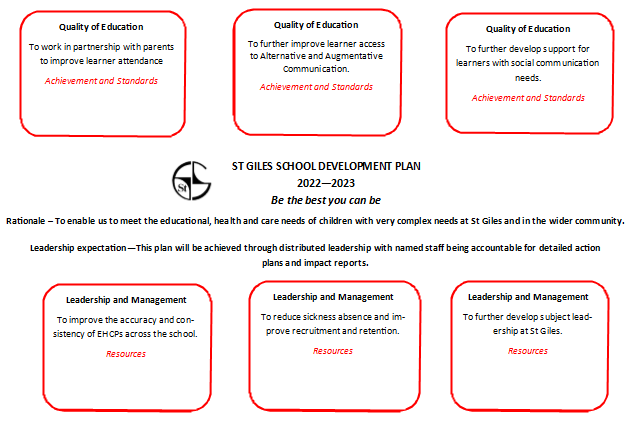 